Статистико-аналитический отчет о результатах ЕГЭ в Ленинградской областиЧасть 1. Методический анализ результатов ЕГЭ по русскому языку 1. ХАРАКТЕРИСТИКА УЧАСТНИКОВ ЕГЭ ПО УЧЕБНОМУ ПРЕДМЕТУ1.1 Количество участников ЕГЭ по учебному предмету (за последние 3 года)Таблица 11.2 Процент юношей и девушекВ 2018 году ЕГЭ по русскому языку приняли участие 5200 человек.Из них 42,85% – юношей, 57,15% – девушек.1.3 Количество участников ЕГЭ в регионе по категориямТаблица 21.4 Количество участников по типам ОО Таблица 31.5  Количество участников ЕГЭ по предмету по АТЕ регионаТаблица 4ВЫВОД о характере изменения количества участников ЕГЭ по предмету ЕГЭ по русскому языку является обязательным экзаменом.За последние три года распределение участников по категориям традиционно –  стабильное количество участников  ЕГЭ по русскому языку от всех участников  –95% выпускники текущего года. Распределение  участников по предмету по гендерному признаку  соответствует региональному соотношению количества юношей и девушек в выпускных классах, практически неизменно в течение последних трех лет.Сохранено отмеченное с 2014 года увеличение доли участников – обучающихся по программам СПО.Следует отметить, что значительно сократилось количество участников ЕГЭ в категории «Выпускники прошлого года»: 2016 год – 4,76%, 2017 год – 3,33%, 2018 год – 3,21%.Количество участников по типам ОО характерно для Ленинградской области  стабильно на протяжении 5 лет и соответствует количеству средних школ и школ с повышенным уровнем образования. На первом месте – участники из средних образовательных школ, на втором – выпускники лицеев и гимназий,  на третьем – выпускники школ с углублённым изучением предметов.Распределение участников по предмету по АТЕ региона соотносится в процентном отношении с общим количеством выпускников по муниципальным образованиям и остается неизменным. Наибольшее количество участников традиционно дают «большие» муниципальные образования – Всеволожский, Выборгский, Гатчинский муниципальные районы (41%).Отмечается незначительно сокращение выпускников текущего года в Волосовском, Киришском районах, г. Сосновый Бор.2. КРАТКАЯ ХАРАКТЕРИСТИКА КИМ ПО ПРЕДМЕТУАнализ использованных в регионе вариантов КИМ (на примере открытого для ознакомления варианта 301) показывает: сопоставление заданий и требований в данном варианте соответствует элементам содержания и требованиям к уровню подготовки выпускников образовательных организаций для проведения единого государственного экзамена по русскому языку в 2018 году. Традиционно в регионе во время проведения семинаров, вебинаров, тренингов, консультаций и занятий со слушателями КПК по теме «Подготовка обучающихся к ЕГЭ по русскому языку» учителям предлагаются для опоры в работе с выпускниками краткая схема (структурный план контрольных измерительных материалов экзамена текущего года) и примерный план выполнения заданий экзамена. Схема составлена в соответствии с документами текущего года (кодификатор элементов содержания, спецификация, демоверсия КИМ и методические материалы ФИПИ, ФЦТ и Рособрнадзора), так в ней учтено введение нового задания 20, проверяющего знания лексических норм современного русского литературного языка. Деление на блоки в примерном плане, приведённом полностью в отчёте прошлого года, условно, однако такое структурирование помогает каждому выпускнику чётко организовать подготовку к итоговой аттестации и рассчитать время на экзамене. С помощью данной схемы проведён и анализ выполнения открытого варианта.Результат варианта 301Сравнение результатов выполнения открытых вариантов 2017 и 2018 гг. нельзя признать абсолютно корректным, так как в выборке участвовало разное количество вариантов (в 2017 году – два, а в 2018 году – один*), разное количество экзаменуемых (в 2018 году значительно больше), однако можно сделать следующие выводы:равные стабильно высокие результаты по заданию 1 (информационная обработка письменных текстов различных стилей и жанров, как правило, научно-популярных) – 99,5%; примерно на одном уровне результат выполнения задания 7 (синтаксические нормы: нормы согласования и нормы управления) – 95%; задания 24 (23)* (средства связи предложений в тексте) – 77,8%; критерия 7 (орфографические нормы) – 90%;существенное увеличение процента выполнения по отдельным заданиям и критериям – задание 2 (средства связи предложений в тексте) с 81,4 до 88,7%; задание 4 (орфоэпические нормы) с 74,7 до 89,1%; задание 5 (лексические нормы – употребление слова в соответствии с точным лексическим значение и требованием лексической сочетаемости) с 78,7 до 97%; задание 11 (правописание личных окончаний глаголов и суффиксов причастий) с 82,9 до 96%; задание 12 (правописание НЕ и НИ) с 69,6 до 72,5%; задание 14 (правописание -Н- и -НН- в различных частях речи) с 82 до 85,2%; задание 18 (знаки препинания в сложноподчинённом предложении) с 68,6 до 80,8%; задание 19 (знаки препинания в сложном предложении с разными видами связи) с 69 до 76,2%; задание 22 (21) (функционально-смысловые типы речи) с 24,2 до 54,5%; критерий 9 (языковые (грамматические) нормы) с 85,5 до 88,4%; увеличение процента выполнения по заданию 10 (правописание суффиксов различных частей речи, кроме -Н- и -НН-) с 94,3 до 95,1%; заданию 15 (знаки препинания в простом осложнённом предложении с однородными членами и пунктуация в сложносочинённом предложении и простом предложении с однородными членами) с 95,9 до 96,5%; по критерию 5 (смысловая цельность, речевая связность и последовательность изложения) с 95,9 до 96,3%; по критерию 6 (точность и выразительность речи) с 97,9 до 98,6%; по критерию 11 (соблюдение этических норм) с 97,4 до 98,8%; критерию 12 (соблюдение фактологической точности в фоновом материале) с 86,6 до 87,8%;снижение результата по заданию 6 (морфологические нормы – образование форм слова) с 53,6 до 51,5%; заданию 13 (слитное, дефисное, раздельное написание слов) с 84,5 до 83,1%; заданию 17 (знаки препинания в предложениях со словами и конструкциями, грамматически не связанными с членами предложения) с 72,7 до 69, 7%; заданию 25 (24) (речь, языковые средства выразительности) с 96,9 до 95,2%; по критерию 1 (формулировка проблемы исходного текста) с 97,4 до 95,8%; критерию 2 (комментарий к сформулированной проблеме исходного текста) с 92,8 до 91,7%; критерию 3 (отражение позиции автора исходного текста) с 92,7до 89,6%; критерию 8 (пунктуационные нормы) с 82,9 до 79,7%; критерию 10 (речевые нормы) с 89,7 до 87,1%;существенное снижение процента выполнения задания 3 (лексическое значение слова) с 97 до 89%; задания 8 (правописание корней) с 75,8 до 58,7%; задания 9 (правописание приставок) с 90,7 до 75%; задания 16 (знаки препинания в предложениях с обособленными членами) с 85,6 до 57,5%; задания 21 (20) (текст как речевое произведение, смысловая и композиционная целостность текста) с 76,8 до 69,5%; задания 23 (22) (лексическое значение слова − синонимы, антонимы, омонимы, фразеологические обороты, группы слов по происхождению и употреблению) с 98,5 до 87,9%; критерия 4 (аргументация экзаменуемым собственного мнения по проблеме) с 91,8 до 85,5%.*Примечания: в 2017 году за основу сравнения взят вариант 401; в связи с введением задания 20 в 2018 году произошло смещение маркировки последующих заданий: в скобках указаны номера данных заданий в 2017 году.Понять причины изменений необходимо в первую очередь в случаях снижения результата. В задании 3 экзаменуемым предлагалось определить значение, в котором слово «отразить» употреблено в предложении: «Ощущение отражает какое-либо одно свойство предмета или явления…». Сорок семь выпускников из четырёхсот тридцати трёх, писавших данный вариант, не смогли определить правильное лексическое значение «кого-что. Показать, выразить». Выпускники выбирали из предложенного в задании фрагмента словарной статьи разные лексические значения, не соотнося их с конкретным употреблением слова в тексте. Чаще всего предпочтение отдавалось третьему значению: «(1 и 2 л. не употр.). что. О гладкой и принимающей свет поверхности: воспроизвести чьё-л. изображение. Озеро отразило лунный свет», то есть не только нет понимания смысла слова, но и нет навыка работы с грамматическими формами слова. Неожиданно сложным для экзаменуемых оказалось задание 8: казалось бы, из возможных вариантов поиска слова предложен был самый распространённый – «пропущена безударная проверяемая гласная корня». Несмотря на то что находить и проверять безударную гласную в корне ученики учатся с начальной школы, не смогли справиться с заданием сто семьдесят девять человек из четырёхсот тридцати трёх. Затруднение в выборе правильного слова объясняется двумя причинами: формальным подходом к поиску ответа и непониманием законов жизни заимствованного слова в русском языке. Из пяти слов только слово «палисадник» собственно-русское, его и выбирали большинство ошибающихся, видимо, проверяя словом «поле», тогда как данное слово является суффиксальным производным от »палисад» (забор, изгородь, частокол). Естественно, в этом случае не только сам выбор был неверным, но и была допущена орфографическая ошибка – «полисадник». Трудно объяснить выбор слов «горизонт», «делегированный» (как вариант написание с ошибкой «делигированный»), так как можно только гадать, как проверяли данные слова. В то же время не все выпускники понимают, что исходно заимствованное слово в дальнейшем подчиняется законам словообразования русского языка, следовательно, не соотнесли глагол «абстрагироваться», образованный с помощью продуктивного суффикса -ирова-, с проверочным словом «абстракция».Ошибки в выполнении задания 9 не связаны ни с какими «подводными камнями» в подборе примеров, но могут быть объяснены как незнанием правила написания приставок ПРЕ- и ПРИ-, так и недостаточностью тренинга по его практическому применению. В ответах ста девяти экзаменуемых, не справившихся с данным заданием, встречались неверные написания «примилый», «приуспел», «приграда».Основная ошибка в задании 16 – обособление определения, выраженного причастным оборотом, стоящим перед определяемым словом. Сказались и незнание пунктуационного правила, и неумение чувствовать предложение интонационно.Разнообразие вариантов неверных ответов задания 21 отражает невнимательность экзаменуемых (выбор варианта 3 – элементарная путаница, когда точка зрения А.С. Пушкина на комедию Грибоедова приписывается В.Г. Белинскому), неумение вчитаться в исходный текст (пропуск варианта 2, в котором сочетались два вывода автора – из предложений 28 и 35). Во-первых, текст Д.Л. Быкова, сам по себе яркий, эмоциональный, что характерно для данного современного автора, к сожалению, оказался понятен не всем школьникам; во-вторых, его тексты, насыщенные фактами, требуют и от читателя определённой эрудиции; в-третьих, сказывается нехватка времени на выполнение заданий, расположенных после большого текста, и на написание сочинения, что приводит к некоторой нервозности и рассеянности на последнем этапе работы.Выводы по первой части: по сравнению с прошлым годом меньше работ с исправлениями, небрежных, с отсутствием ответа на некоторые задания, при этом недостаточная внимательность на разных этапах выполнения заданий по-прежнему ощущается в отдельных работах;в разных заданиях выявился общий системный недочёт – проблемы в работе с лексическим значением слова, а также с его этимологией через работу со словарями и интернет-ресурсами на протяжении всего школьного курса; на практике непонимание связи лексического значения с морфемным составом слова (каждая морфема – значимая часть слова);формальный подход к поиску ответа;незнание отдельных правил орфографии и пунктуации и недостаточная их отработка на практике (что? где? почему?);общую эрудицию, начитанность, кругозор большинства выпускников пока нельзя признать удовлетворительными.Аргументация собственного мнения – для экзаменуемых один из самых непростых аспектов сочинения по прочитанному тексту, так же как оценивание данного критерия 4 (аргументация собственного мнения) – один из наиболее сложных моментов в проверке задания 26 экспертами. Результат проверки варианта 301 показал − пятнадцать процентов из писавших сочинение получили ноль баллов по данному критерию, работы ста семидесяти пяти человек из четырёхсот тридцати трёх оценены высшим баллом. Сложности ощущаются и в подборе примера-аргумента из читательского опыта, что характерно для сочинений по различным текстам (определённый набор заготовленных примеров и стремление «подогнать» их к проблематике анализируемого текста), и, что удивительно, в аргументации из собственного опыта, из жизненных наблюдений. И то, и другое связано с содержанием текста и его жанровыми особенностями. Надо сказать, что довольно разнообразен читательский опыт, привлечённый в качестве примеров к тексту Д.Л. Быкова: А.С. Пушкин «Капитанская дочка» (Пётр Гринёв), Ф.М. Достоевский «Преступление и наказание» (Раскольников) и «Идиот» (князь Мышкин), И.С. Тургенев «Отцы и дети (Базаров), А.И. Солженицын «Матрёнин двор» (Матрёна) и «Один день Ивана Денисовича» (главный герой), М. Горький «Старуха Изергиль» (Данко), Л.Н. Толстой «Война и мир» (Н.А. Болконский; Пьер Безухов, Наташа Ростова), М. Булгаков «Мастер и Маргарита» (Мастер, Иван Бездомный), М. Шолохов «Тихий Дон» (Григорий Мелехов) и «Судьба человека» (Андрей Соколов), А.С. Грибоедов «Горе от ума» (Чацкий)(!), И.А. Гончаров «Обломов», В. Иванов «Повести древних лет», М.Е. Салтыков-Щедрин «История одного города», Б. Васильев «Не стреляйте в белых лебедей» (Егор Полушкин), Б. Екимов «Ночь исцеления» (главный герой − внук Гриша), Вл. Маяковский «Облако в штанах» (лирический герой), О. Хаксли «О дивный новый мир», Дж. Остин «Гордость и предубеждение», Дж. Мартин «Песнь льда и пламени», Д. Киз «Цветы для Элджернона», Джек Палмер и Линда Палмер «Секреты поведения Homo sapiens», Дж. Роулинг «Гарри Поттер», М. Митчелл «Унесённые ветром», Ф. С. Фицджеральд «Великий Гэтсби»… Список можно продолжать, но даже эти примеры показывают, какие разнообразные и иногда для нас странные, но интересные ассоциации вызвали размышления Д. Быкова у старшеклассников, сложность же у многих была именно в оформлении примера как аргумента собственного мнения, а также сохранение связи с проблемой, поставленной автором и сформулированной самим выпускником.С точки зрения жизненных наблюдений не может не порадовать минимум примеров житейски-бытового уровня, появление примеров о великих людях - жизнь и творчество Л.Н. Толстого, жизнь Ван Гога, жизнь и государственная деятельность Витте, жизнь Коперника, жизнь Дж. Бруно… Даже если речь шла о каком-то знакомом, соседе, о человеке, известном в родном городе, посёлке, чаще всего это была более или менее удачная попытка обосновать свой выбор в русле авторской точки зрения.3.  ОСНОВНЫЕ РЕЗУЛЬТАТЫ ЕГЭ ПО ПРЕДМЕТУ3.1 Диаграмма распределения участников ЕГЭ по учебному предмету по тестовым баллам в 2018 г.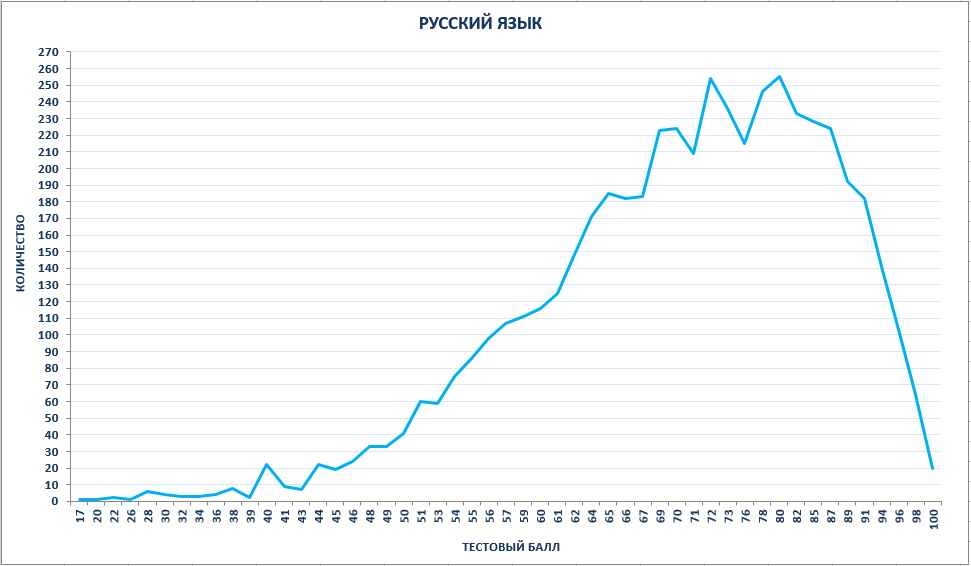 3.2 Динамика результатов ЕГЭ по предмету за последние 3 годаТаблица 53.3. Результаты по группам участников экзамена с различным уровнем подготовки:А) с учетом категории участников ЕГЭ Таблица 6Б) с учетом типа ОО Таблица 7В) Основные результаты ЕГЭ по предмету в сравнении по АТЕТаблица 83.4 Выделение перечня ОО, продемонстрировавших наиболее высокие результаты ЕГЭ по предмету: выбирается от 5 до 15% от общего числа ОО в субъекте РФ, в которых доля участников ЕГЭ, получивших от 81 до 100 баллов имеет максимальные значения (по сравнению с другими ОО субъекта РФ).       Примечание: при необходимости по отдельным предметам можно сравнивать и доли участников, получивших от 61 до 80 баллов.доля участников ЕГЭ, не достигших минимального балла, имеет минимальные значения (по сравнению с другими ОО субъекта РФ)Таблица 93.5 Выделение перечня ОО, продемонстрировавших низкие результаты ЕГЭ по предмету: выбирается от 5 до15% от общего числа ОО в субъекте РФ, в  которых доля участников ЕГЭ, не достигших минимального балла, имеет максимальные значения (по сравнению с другими ОО субъекта РФ)доля участников ЕГЭ, получивших от 61 до 100 баллов, имеет минимальные значения (по сравнению с другими ОО субъекта РФ).Таблица 10ВЫВОД о характере изменения результатов ЕГЭ по предметуВ Ленинградской области по среднему тестовому баллу отмечается продолжительно поступательный рост, стабильная положительная динамика (с 2015 года). В 2018 году в регионе возвращен показатель среднего тестового балла 2016 года (2016 год – 72,07, 2017 год – 71,49, 2018 год – 72,18).По сравнению с 2017 годом отмечен рост среднего тестового балла на 0,69 (с 71,49 до 72,18). Региональный средний тестовый балл по предмету по выпускникам текущего года вырос на 0,84 –72,74.Диаграмма распределения участников ЕГЭ по учебному предмету по тестовым баллам в 2018 году «накладывается» на диаграмму распределения участников ЕГЭ по учебному предмету по тестовым баллам в 2016 году.В 2018 году получены 20 стобалльных результатов.Стабильность результатов ЕГЭ по русскому языку подтверждает тот факт, что с 2014 года в регионе все выпускники текущего года сдают ЕГЭ по русскому языку без пересдачи с первого раза.  Доля сдающих экзамен на высокий балл, включая и стобалльников, примерно одинакова за последние годы, что отражает реальный уровень знаний выпускников по русскому языку. На этот показатель также влияют изменения, вносимые ежегодно в реальные КИМ (содержательное усложнение), позволяющие сохранять дифференцирующую функцию экзамена, обязательного для всех выпускников школ и необходимого для поступления в любое учебное заведение высшего и среднего профессионального образования. Тем не менее, продолжается сокращение доли участников ЕГЭ, показавших результаты в диапазоне 81-100 баллов (2016 год – 29,93%, 2017 год – 27,13%, 2018 год – 26,29%), в том числе количество «стобалльников» (2016 год – 0,81%, 2017 год – 0,53%, 2018 год – 038%). Увеличилось количество участников, не прошедших минимальный порог баллов ЕГЭ для поступления в вуз (36 баллов) – в 2018 году «порог» не прошли 8 выпускников текущего года (2016 год – 5 человек, 2017 год – 2 человека).Результаты по категории участников.Результаты по категориям участников коррелируются с прошлыми годами.Высокий региональный балл «обеспечивают» выпускники текущего года (значительно преобладает количество участников, получивших от 61 до 80 баллов - 55,48%,  и доля участников, получивших от 81 до 100 баллов - 27,13%). Также только выпускники текущего года традиционно получают «стобалльные» результаты (2018 год – 0,41%).Получение «высокобалльных» результатов традиционно обеспечивают обучающиеся лицеев, гимназий и школ с углубленным изучением предметов.Среди выпускников текущего года в 2018 году снизилась доля участников, получивших тестовый балл от минимального балла до 60 баллов от минимального до 60 баллов – 16,98% (2017 год - 18,12%; 2016 год -17,2%).Выпускники прошлых лет: 11,98% от сдающих ЕГЭ по русскому языку в этой категории также попали в группу участников, получивших от 81 до 100 баллов (% показателя практически не меняется с 2015 года). Также на протяжении трех лет неизменен % участников, получивших тестовый балл от минимального балла до 60 баллов (42-44%).В категории « Выпускники текущего года, обучающиеся по программам СПО» зафиксировано увеличение показателей в сторону низкобалльных и средних результатов.Все муниципальные образования получили «ровный» высокий средний тестовый балл, все прошли отметку в 70 баллов (региональный результат 2015 г.), три района преодолели отметку в 71 балл, четыре района – в 72 балла. Высокобалльные результаты традиционно получены в Тихвинском районе (76,5), Гатчинском районе (75,1), г. Сосновый Бор (74,8).4. АНАЛИЗ РЕЗУЛЬТАТОВ ВЫПОЛНЕНИЯ ОТДЕЛЬНЫХ ЗАДАНИЙ ИЛИ ГРУПП ЗАДАНИЙТаблица 11В «Спецификации контрольных измерительных материалов для проведения в 2018 году единого государственного экзамена по русскому языку» (пункт 10) указано: «В экзаменационную работу включено задание (№20), проверяющее знание лексических норм современного русского литературного языка. Увеличен первичный балл за выполнение всей экзаменационной работы с 57 до 58». Сравнение результатов текущего и прошлого года позволяет сделать вывод: поскольку о данных изменениях впервые было заявлено в Методических рекомендациях для учителей, подготовленных на основе анализа типичных ошибок участников ЕГЭ 2017 года (с.22 – 24), размещённых на сайте ФИПИ в августе 2017 года одновременно с проектом КИМ 2017 года, возможность познакомить выпускников с изменениями и практически отработать различные варианты данных заданий в основном была реализована в образовательных организациях региона. Процент выполнения нового задания 20 – 69,9. Процент выполнения заданий ЕГЭ – 25 заданий первой части и 12 критериев оценивания задания 26 (сочинение) части второй – в целом таков: в трёх заданиях первой части (1, 3, 21) и по трём критериям оценивания второй части (К5, К6, К11) процент выполнения стабилен, достаточно высок (95-99%), за исключением задания 21, связанного с пониманием текста (73%);в одиннадцати заданиях первой части (7, 8, 10, 11, 12, 13, 15, 16, 18, 19, 22) и по четырём критериям оценивания сочинения (К1, К2, К3, К4) результат выше прошлогоднего;понижение процента выполнения в десяти заданиях первой части (2, 4, 5, 6, 9, 14, 17, 22, 23, 24) и по пяти критериям части второй (К7, К8. К9, К10, К12).Хочется отметить повышение результатов по большинству заданий, связанных с орфографическими и пунктуационными нормами, и по первым четырём критериям, оценивающим понимание исходного текста. Наиболее проблемными оказались следующие задания и аспекты оценивания сочинения:Основные УМК по русскому языку, которые использовались в ООв 2017-2018 уч. г.В связи с тем, что на сегодня действует Федеральный перечень учебников, принятый на 2014-15 учебный год, нет изменений в выборе и использовании УМК по отношению к 2016-2017 уч. году.Меры методической поддержки изучения учебного предмета в 2017-2018 уч. г.На региональном уровнеТаблица 13Также проводятся КПК и семинары на базе ГАОУ ДПО ЛОИРО по актуальным вопросам преподавания русского языка, по подготовке к итоговой аттестации в 9 классе, по ГВЭ, по подготовке, проведению и проверке ВПР по русскому языку и др.ВЫВОДЫ:В целом усвоение элементов содержания, умений и видов деятельности выпускниками региона можно считать достаточным. 5. РЕКОМЕНДАЦИИ:Соответствуют рекомендациям прошлого года: 1. В общеобразовательных организациях и муниципальных районах сохранить систему своевременного информирования и методической поддержки изучения предмета через различные направления повышения квалификации (очные и дистанционные КПК и семинары, видеоконференции, групповые и индивидуальные консультации, самообразование). 2. Основные направления работы педагогов – предметников:организация системной работы с текстом, лексическим значением слова, всеми видами речевой деятельности на каждом уроке; увеличение в рамках системы повышения квалификации практической составляющей. 6. АНАЛИЗ ПРОВЕДЕНИЯ ГВЭ-116.1 Количество участников ГВЭ-11Таблица 146.2.  Количество участников ГВЭ по предмету по АТЕ регионаТаблица 15СОСТАВИТЕЛИ ОТЧЕТА (МЕТОДИЧЕСКОГО АНАЛИЗА ПО ПРЕДМЕТУ): Наименование организации, проводящей анализ результатов ЕГЭ по предмету:ГАОУ ДПО «Ленинградский областной институт развития образования»ГБУ ЛО «Информационный центр оценки качества образования»Часть 2. Предложения в ДОРОЖНУЮ КАРТУ по развитию региональной системы образования 1.1  Повышение квалификации учителей Таблица 141.2 Планируемые корректировки в выборе УМК и учебно-методической литературы.Рекомендации по корректировке в выборе УМК по русскому языку будут сформулированы после принятия нового Федерального перечня.1.3 Планируемые меры методической поддержки изучения учебных предметов в 2018-2019 уч. году на региональном уровне (первое полугодие)Таблица 151.4  Планируемые корректирующие диагностические работы по результатам ЕГЭ 2018 г.На уровне  образовательных организаций и на муниципальном уровне:Проведение  диагностической работы с целью проверки остаточных знаний обучающихся, выявления пробелов в освоении тем образовательной программы по предмету (сентябрь 2018 года).Проведение диагностических работ в формате ЕГЭ по русскому языку с целью диагностики качества подготовки выпускников, участвующих в ЕГЭ по  предмету; по итогам работы - целеполагание  по подготовке к государственной итоговой аттестации, включая индивидуальные маршруты подготовки для отдельных групп обучающихся (сентябрь-ноябрь  2018 года).Проведение полугодовых контрольных работ с целью диагностики качества подготовки выпускников (декабрь 2018).Муниципальные  диагностические работы по русскому языку (дата устанавливается ОМСУ).На региональном уровне:Проведение регионального репетиционного экзамена по русскому языку в форме и по материалам ЕГЭ (1 декада февраля 2019 года), точная дата устанавливается ОИВ.2. Трансляция эффективных педагогических практик ОО с наиболее высокими результатами ЕГЭ 2018 г.Таблица 16Учебный предмет201620162017201720182018Учебный предметчел.% от общего числа участниковчел.% от общего числа участниковчел.% от общего числа участниковРусский язык508596,56486690,55520094,87Учебный предмет20182018Учебный предметДевушкиЮношиРусский язык57,15 42,85 Всего участников ЕГЭ по предмету201620172018Из них:выпускников текущего года, обучающихся по программам СОО95,0895,7594,90выпускников текущего года, обучающихся по программам СПО0,160,920,85выпускников прошлых лет4,763,333,21участников с ограниченными возможностями здоровья--1,04Всего участников ЕГЭ по предмету201620172018Всего участников ЕГЭ по предмету483546594988Из них:выпускники лицеев и гимназий13,6515,2015,80 выпускники СОШ с углубленным изучением предмета10,4410,8610,43 выпускники СОШ74,9573,4573,78 АТЕКоличество участников ЕГЭ по учебному  предмету% от общего числа участников в регионеКоличество участников ЕГЭ по учебному  предмету% от общего числа участников в регионеКоличество участников ЕГЭ по учебному  предмету% от общего числа участников в регионеАТЕ201620162017201720182018Бокситогорский район1543,031503,081723,31Волосовский район1322,60931,91921,77Волховский район2915,722855,862925,62Всеволожский район80115,7580316,5095218,31Выборгский район53510,5255311,3658011,15Гатчинский район64212,6357911,9060211,58Кингисеппский район2715,332645,432825,42Киришский район3376,633406,993095,94Кировский район2675,252575,282645,08Лодейнопольский район871,71871,79991,90Ломоносовский район1312,581222,511292,48Лужский район1923,781803,701793,44Подпорожский район1132,22961,971021,96Приозерский район1893,721523,121963,77Сланцевский район1092,141072,201292,48г. Сосновый Бор3456,783166,493085,92Тихвинский район2254,422304,732394,60Тосненский район2645,192525,182745,27Обозначение задания в работеОбозначение задания в работеОбозначение задания в работеПроверяемые элементы содержанияУровень сложности заданияМаксимальный балл за выполнение заданияМаксимальный балл за выполнение заданияПроцент выполненияПроцент выполненияПроцент выполненияПроцент выполненияОбозначение задания в работеОбозначение задания в работеОбозначение задания в работеПроверяемые элементы содержанияУровень сложности заданияМаксимальный балл за выполнение заданияМаксимальный балл за выполнение заданияобщийобщиймакси-мальныймакси-мальныйЧасть 1Часть 1Часть 1Часть 1Часть 1Часть 1Часть 1Часть 1Часть 1Часть 1Часть 1I блок(задания к мини-тексту)I блок(задания к мини-тексту)1Информационная обработка письменных текстов различных стилей и жанровБ2299,5%99,5%88,7%88,7%I блок(задания к мини-тексту)I блок(задания к мини-тексту)2Средства связи предложений в текстеБ1188,7%88,7%I блок(задания к мини-тексту)I блок(задания к мини-тексту)3Лексическое значение словаБ1189,1%89,1%II блок(нормативность речи)II блок(нормативность речи)4Орфоэпические нормы (постановка ударения)Б1192,6%92,6%II блок(нормативность речи)II блок(нормативность речи)5Лексические нормы (употребление слова в соответствии с точным лексическим значением и требованием лексической сочетаемости)Б1197%97%II блок(нормативность речи)II блок(нормативность речи)6Морфологические нормы (образование форм слова)Б1151,5%51,5%II блок(нормативность речи)II блок(нормативность речи)7Синтаксические нормы. Нормы согласования. Нормы управленияВ5595,2%95,2%40,4%40,4%III блок(орфографические нормы)III блок(орфографические нормы)8Правописание корнейБ1158,7%58,7%III блок(орфографические нормы)III блок(орфографические нормы)9Правописание приставокБ1175,1%75,1%III блок(орфографические нормы)III блок(орфографические нормы)10Правописание суффиксов различных частей речи (кроме -Н-/-НН-)Б1195,2%95,2%III блок(орфографические нормы)III блок(орфографические нормы)11Правописание личных окончаний глаголов и суффиксов причастийБ1196,1%96,1%III блок(орфографические нормы)III блок(орфографические нормы)12Правописание НЕ и НИБ1172,5%72,5%III блок(орфографические нормы)III блок(орфографические нормы)13Слитное, дефисное, раздельное написание словБ1183,1%83,1%III блок(орфографические нормы)III блок(орфографические нормы)14Правописание -Н- и -НН- в различных частях речиБ1185,2%85,2%IV блок(пунктуационные нормы)IV блок(пунктуационные нормы)15Знаки препинания в простом осложнённом предложении (с однородными членами). Пунктуация в сложносочинённом предложении и простом предложении с однородными членамиБ2296,5%96,5%77,1%77,1%IV блок(пунктуационные нормы)IV блок(пунктуационные нормы)16Знаки препинания в предложениях с обособленными членами (определениями, обстоятельствами, приложениями, дополнениями)Б1157,5%57,5%IV блок(пунктуационные нормы)IV блок(пунктуационные нормы)17Знаки препинания в предложениях со словами и конструкциями, грамматически не связанными с членами предложенияБ1169,7%69,7%IV блок(пунктуационные нормы)IV блок(пунктуационные нормы)18Знаки препинания в сложноподчинённом предложенииБ1180,8%80,8%IV блок(пунктуационные нормы)IV блок(пунктуационные нормы)19Знаки препинания в сложном предложении с разными видами связиБ1176,2%76,2%20Лексические нормыБ1181,3%81,3%V блок(задания к тексту)V блок(задания к тексту)21Текст как речевое произведения. Смысловая и композиционная целостность текстаБ1169,5%69,5%V блок(задания к тексту)V блок(задания к тексту)22Функционально-смысловые типы речиБ1154,5%54,5%V блок(задания к тексту)V блок(задания к тексту)23Лексическое значение слова. Синонимы. Антонимы. Омонимы. Фразеологические обороты. Группы слов по происхождению и употреблениюБ1188%88%V блок(задания к тексту)V блок(задания к тексту)24Средства связи предложений в текстеВ1177,8%77,8%V блок(задания к тексту)V блок(задания к тексту)25Речь. Языковые средства выразительностиВ4495,1%95,1%31,6%31,6%Часть 2Часть 2Часть 2Часть 2Часть 2Часть 2Часть 2Часть 2Часть 2Часть 2Часть 2VI блокVI блок26Сочинение. Информационная обработка текста. Употребление языковых средств в зависимости от речевой ситуации.П2424Оценивание части 2 по критериямОценивание части 2 по критериямОценивание части 2 по критериямОценивание части 2 по критериямОценивание части 2 по критериямОценивание части 2 по критериямОценивание части 2 по критериямОценивание части 2 по критериямОценивание части 2 по критериямОценивание части 2 по критериямОценивание части 2 по критериямК1К1Формулировка проблемы исходного текстаФормулировка проблемы исходного текстаФормулировка проблемы исходного текстаФормулировка проблемы исходного текстаФормулировка проблемы исходного текста95,8%95,8%К2К2Комментарий к сформулированной проблеме исходного текстаКомментарий к сформулированной проблеме исходного текстаКомментарий к сформулированной проблеме исходного текстаКомментарий к сформулированной проблеме исходного текстаКомментарий к сформулированной проблеме исходного текста91,7%91,7%46,9%46,9%К3К3Отражение позиции автора исходного текстаОтражение позиции автора исходного текстаОтражение позиции автора исходного текстаОтражение позиции автора исходного текстаОтражение позиции автора исходного текста89,6%89,6%К4К4Аргументация экзаменуемым собственного мнения по проблемеАргументация экзаменуемым собственного мнения по проблемеАргументация экзаменуемым собственного мнения по проблемеАргументация экзаменуемым собственного мнения по проблемеАргументация экзаменуемым собственного мнения по проблеме85,5%85,5%40,4%40,4%К5К5Смысловая цельность, речевая связность и последовательность изложенияСмысловая цельность, речевая связность и последовательность изложенияСмысловая цельность, речевая связность и последовательность изложенияСмысловая цельность, речевая связность и последовательность изложенияСмысловая цельность, речевая связность и последовательность изложения96,3%96,3%60,3%60,3%К6К6Точность и выразительность речиТочность и выразительность речиТочность и выразительность речиТочность и выразительность речиТочность и выразительность речи98,6%98,6%33,3%33,3%К7К7Орфографические нормы (орфографические ошибки)Орфографические нормы (орфографические ошибки)Орфографические нормы (орфографические ошибки)Орфографические нормы (орфографические ошибки)Орфографические нормы (орфографические ошибки)90,3%90,3%30,7%30,7%К8К8Пунктуационные нормы (пунктуационные ошибки)Пунктуационные нормы (пунктуационные ошибки)Пунктуационные нормы (пунктуационные ошибки)Пунктуационные нормы (пунктуационные ошибки)Пунктуационные нормы (пунктуационные ошибки)79,7%79,7%16,2%16,2%К9К9Соблюдение языковых норм (грамматические ошибки)Соблюдение языковых норм (грамматические ошибки)Соблюдение языковых норм (грамматические ошибки)Соблюдение языковых норм (грамматические ошибки)Соблюдение языковых норм (грамматические ошибки)88,5%88,5%36,3%36,3%К10К10Речевые нормы (речевые ошибки)Речевые нормы (речевые ошибки)Речевые нормы (речевые ошибки)Речевые нормы (речевые ошибки)Речевые нормы (речевые ошибки)87,1%87,1%34,2%34,2%К11К11Соблюдение этических норм (этические ошибки)Соблюдение этических норм (этические ошибки)Соблюдение этических норм (этические ошибки)Соблюдение этических норм (этические ошибки)Соблюдение этических норм (этические ошибки)98,8%98,8%К12К12Соблюдение фактологической точности в фоновом материалеСоблюдение фактологической точности в фоновом материалеСоблюдение фактологической точности в фоновом материалеСоблюдение фактологической точности в фоновом материалеСоблюдение фактологической точности в фоновом материале87,8%87,8%Всего заданий – 26; из них по типу заданий: с кратким ответом – 25; с развёрнутым ответом – 1;по уровню сложности: Б – 22; В – 3; П – 1.Максимальный первичный балл за работу – 58.Общее время выполнения работы – 210 мин.Всего заданий – 26; из них по типу заданий: с кратким ответом – 25; с развёрнутым ответом – 1;по уровню сложности: Б – 22; В – 3; П – 1.Максимальный первичный балл за работу – 58.Общее время выполнения работы – 210 мин.Всего заданий – 26; из них по типу заданий: с кратким ответом – 25; с развёрнутым ответом – 1;по уровню сложности: Б – 22; В – 3; П – 1.Максимальный первичный балл за работу – 58.Общее время выполнения работы – 210 мин.Всего заданий – 26; из них по типу заданий: с кратким ответом – 25; с развёрнутым ответом – 1;по уровню сложности: Б – 22; В – 3; П – 1.Максимальный первичный балл за работу – 58.Общее время выполнения работы – 210 мин.Всего заданий – 26; из них по типу заданий: с кратким ответом – 25; с развёрнутым ответом – 1;по уровню сложности: Б – 22; В – 3; П – 1.Максимальный первичный балл за работу – 58.Общее время выполнения работы – 210 мин.Всего заданий – 26; из них по типу заданий: с кратким ответом – 25; с развёрнутым ответом – 1;по уровню сложности: Б – 22; В – 3; П – 1.Максимальный первичный балл за работу – 58.Общее время выполнения работы – 210 мин.Всего заданий – 26; из них по типу заданий: с кратким ответом – 25; с развёрнутым ответом – 1;по уровню сложности: Б – 22; В – 3; П – 1.Максимальный первичный балл за работу – 58.Общее время выполнения работы – 210 мин.Всего заданий – 26; из них по типу заданий: с кратким ответом – 25; с развёрнутым ответом – 1;по уровню сложности: Б – 22; В – 3; П – 1.Максимальный первичный балл за работу – 58.Общее время выполнения работы – 210 мин.Всего заданий – 26; из них по типу заданий: с кратким ответом – 25; с развёрнутым ответом – 1;по уровню сложности: Б – 22; В – 3; П – 1.Максимальный первичный балл за работу – 58.Общее время выполнения работы – 210 мин.Всего заданий – 26; из них по типу заданий: с кратким ответом – 25; с развёрнутым ответом – 1;по уровню сложности: Б – 22; В – 3; П – 1.Максимальный первичный балл за работу – 58.Общее время выполнения работы – 210 мин.Всего заданий – 26; из них по типу заданий: с кратким ответом – 25; с развёрнутым ответом – 1;по уровню сложности: Б – 22; В – 3; П – 1.Максимальный первичный балл за работу – 58.Общее время выполнения работы – 210 мин.Русский языкЛенинградская областьЛенинградская областьЛенинградская областьЛенинградская областьРусский язык2016 г.2017 г.2018 г.2018 г.Не преодолели минимального балла0,310,040,08 Средний балл	72,0771,4972,1872,18Получили от 81 до 100 баллов29,9327,1326,29 Получили 100 баллов0,810,530,38 Выпускники текущего года, обучающиеся по программам СООВыпускники текущего года, обучающиеся по программам СПОВыпускники прошлых летУчастники ЕГЭ с ОВЗДоля участников, набравших балл ниже минимального 0,002,27 1,80 0,00Доля участников, получивших тестовый балл от минимального балла до 60 баллов16,98 68,18 44,91 18,52 Доля участников, получивших от 61 до 80 баллов    55,48 29,55 41,32 66,67 Доля участников, получивших от 81 до 100 баллов    27,13 0,0011,9814,81 Количество выпускников, получивших 100 баллов0,41 0,000,000,00СОШЛицеи, гимназииСОШ с углубленным изучением отдельных предметовДоля участников, набравших балл ниже минимального 0,000,000,00Доля участников, получивших тестовый балл от минимального балла до 60 баллов19,59 9,39 10,00 Доля участников, получивших от 61 до 80 баллов    56,47 50,63 57,12 Доля участников, получивших от 81 до 100 баллов    23,59 39,34 32,50 Количество выпускников, получивших 100 баллов0,35 0,63 0,38 Наименование АТЕДоля участников, набравших балл ниже минимальногоДоля участников, получивших тестовый балл от минимального балла до 60 балловДоля участников, получивших от 61 до 80 балловДоля участников, получивших от 81 до 100 балловКоличество выпускников, получивших 100 балловБокситогорский район0,000,691,920,690,00Волосовский район0,000,231,040,480,02Волховский район0,001,353,021,250,00Всеволожский район0,003,8510,124,330,02Выборгский район0,041,966,352,730,08Гатчинский район0,041,675,903,900,06Кингисеппский район0,001,002,981,380,06Киришский район0,001,233,211,460,04Кировский район0,000,962,851,270,00Лодейнопольский район0,000,481,020,400,00Ломоносовский район0,000,461,370,630,02Лужский район0,000,541,881,020,00Подпорожский район0,000,251,290,420,00Приозерский район0,000,852,080,850,00Сланцевский район0,000,541,370,580,00г. Сосновый Бор0,000,833,251,810,04Тихвинский район0,000,672,041,850,04Тосненский район0,000,773,251,230,02Название ООДоля участников, получивших от 81 до 100 балловДоля участников, получивших от 61 до 80 балловДоля участников,не достигших минимального баллаМОУ «Лицей № 8» г. Тихвина75,8024,200МОУ «Аннинская школа»70,6029,400МОУ «СОШ № 1 им. Героя Советского Союза Н.П. Фёдорова»69,3026,900МБОУ «Гимназия № 5»68,0032,000МБОУ «Гатчинская гимназия им. К.Д. Ушинского»64,0034,000МОБУ «Сертоловская СОШ № 1»63,6424,240МБОУ «Пудостьская СОШ»63,2026,300МБОУ «Гатчинская СОШ №2»62,5035,500МОУ «СОШ № 6» г. Луга61,548,460МОУ «СОШ № 6» г. Тихвин60,9030,400ЧОУ «Кингисеппская СОШ Православной культуры»60,0030,000МБОУ «Гатчинская СОШ №9 с углублённым изучением отдельных предметов»57,8034,400МОУ «Кипенская школа»57,1014,300МБОУ «Гатчинская СОШ №8 «Центр образования»55,5040,800МОУ «Бегуницкая СОШ»54,6036,400МБОУ «Шлиссельбургская СОШ №1 с углубленным изучением отдельных предметов»52,1843,480МБОУ «Кингисеппская СОШ № 1»51,7038,700МОУ «Сертоловская СОШ с углубленным изучением отдельных предметов № 2»51,2343,900Название ООДоля участников,не достигших минимального баллаДоля участников, получивших от 61 до 80 балловДоля участников, получивших от 81 до 100 балловМОУ «Волосовская СОШ № 2»000МКОУ «Лодейнопольская СОШ № 68»000МКОУ «Новолисинская школа-интернат среднего (полного) общего образования»023,00МКОУ «Шумская СОШ»0250МОУ «Глажевская СОШ»033,40МОУ «Всеволожская открытая (сменная) ОШ № 2»045,50МБОУ «Котельская СОШ»0500МОУ «Вечерняя (сменная) общеобразовательная школа» г. Луга056,50МОУ «Низинская общеобразовательная школа»061,50ЧОУ «Гимназия «Грейс»077,8%0МОУ «Дубровская СОШ»044,8%3,4Обознач. задания в работеПроверяемые элементы содержания /уменияУровень сложности заданияПроцент выполнения по регионуПроцент выполнения по регионуПроцент выполнения по регионуПроцент выполнения по регионуОбознач. задания в работеПроверяемые элементы содержания /уменияУровень сложности заданияСредний(4977)в группе не преодолевших минимальный баллВ группе60-80 тестовых баллов(2878)В группе80-100 тестовых баллов1Информационная обработка письменных текстов различных стилей и жанров / Использовать основные виды чтения в зависимости от коммуникативной задачи. Извлекать необходимую информацию из различных источников: учебно-научных, справочной литературы, средств массовой информации. Владеть основными приёмами информационной переработки письменного текста.Б99,5%-99,7%99,9%2Средства связи предложений в тексте / Проводить лингвистический анализ учебно-научных, деловых, публицистических, разговорных и художественных текстов. Использовать основные виды чтения в зависимости от коммуникативной задачи.Б90,8%-91,5%98,2%3Лексическое значение слова / Проводить различные виды анализа языковых единиц, языковых явлений и фактов. Проводить лингвистический анализ учебно-научных, деловых, публицистических, разговорных и художественных текстов. Использовать основные виды чтения в зависимости от коммуникативной задачи.Б95,6%-96,7%99,5%4Орфоэпические нормы (постановка ударения) / Проводить различные виды анализа языковых единиц, языковых явлений и фактов.Б77,4%-76,4%90,5%5Лексические нормы (употребление слова в соответствии с точным лексическим значением и требованием лексической сочетаемости) / Проводить различные виды анализа языковых единиц, языковых явлений и фактов.Б74,8%-72,3%90,4%6Морфологические нормы (образование форм слова) / Проводить различные виды анализа языковых единиц, языковых явлений и фактов.Б70,9%-69,1%%89,3%7Синтаксические нормы.Нормы согласования. / Проводить различные виды анализа языковых единиц, языковых явлений и фактов Нормы управления.В96,1%-98,6%100%8Правописание корней / Проводить различные виды анализа языковых единиц, языковых явлений и фактов.Б82,4%-83,9%94,0%9Правописание приставок / Проводить различные виды анализа языковых единиц, языковых явлений и фактов.Б78,6%-78,4%94,7%10Правописание суффиксов различных частей речи(кроме -Н-/-НН-) / Проводить различные виды анализа языковых единиц, языковых явлений и фактов.Б96,3%-97,2%99,5%11Правописание личных окончаний глаголов и суффиксов причастий / Проводить различные виды анализа языковых единиц, языковых явлений и фактов.Б93,7%-93,6%98,7%12Правописание НЕ и НИ / Проводить различные виды анализа языковых единиц, языковых явлений и фактов.Б86,8%-87,5%99,3%13Слитное, дефисное, раздельное написание слов / Проводить различные виды анализа языковых единиц, языковых явлений и фактов.Б76,3%-75,4%93,9%14Правописание -Н- и -НН- в различных частях речи / Проводить различные виды анализа языковых единиц, языковых явлений и фактов.Б67,3%-64,6%85,7%15Знаки препинания в простом осложнённом предложении (с однородными членами).Пунктуация в сложносочинённом предложении и простом предложении с однородными членами / Проводить различные виды анализа языковых единиц, языковых явлений и фактов.Б97,2%-98,4%100%16Знаки препинания в предложениях с обособленными членами (определениями, обстоятельствами, приложениями, дополнениями) / Проводить различные виды анализа языковых единиц, языковых явлений и фактов.Б82,3%-82,4%95,2%17Знаки препинания в предложениях со словами и конструкциями, грамматически не связанными с членами предложения / Проводить различные виды анализа языковых единиц, языковых явлений и фактов.Б76,9%-76,2%97,4%18Знаки препинания в сложноподчинённом предложении / Проводить различные виды анализа языковых единиц, языковых явлений и фактовБ86,9%-89,64%99,0%19Знаки препинания в сложном предложении с разными видами связи / Проводить различные виды анализа языковых единиц, языковых явлений и фактов.Б67%-64,1%88,4%20Лексические нормы / Проводить различные виды анализа языковых единиц, языковых явлений и фактовБ69,9%-68,7%86,4%21Текст как речевое произведение. Смысловая и композиционная цельность текста / Использовать основные виды чтения в зависимости от коммуникативной задачи. Извлекать необходимую информацию из различных источников: учебно-научных, справочной литературы, средств массовой информации.Б73,5%-72,3%89,4%22Функционально-смысловые типы речи / Проводить различные виды анализа языковых единиц, языковых явлений и фактов. Проводить лингвистический анализ учебно-научных, деловых, публицистических, разговорных и художественных текстов. Использовать основные виды чтения в зависимости от коммуникативной задачи.Б61,7%-59,5%82,9%23Лексическое значение слова. Синонимы. Антонимы. Омонимы. Фразеологические обороты. Группы слов по происхождению и употреблению / Проводить различные виды анализа языковых единиц, языковых явлений и фактов. Проводить лингвистический анализ учебно-научных, деловых, публицистических, разговорных и художественных текстов. Использовать основные виды чтения в зависимости от коммуникативной задачи.Б81%-80,1%94,6%24Средства связи предложений в тексте / Проводить различные виды анализа языковых единиц, языковых явлений и фактов. Проводить лингвистический анализ учебно-научных, деловых, публицистических, разговорных и художественных текстов.В51,3%-46,8%76,1%25Речь. Языковые средства выразительности / Проводить различные виды анализа языковых единиц, языковых явлений и фактов. Осуществлять речевой самоконтроль; оценивать письменные высказывания с точки зрения языкового оформления, эффективности достижения поставленных коммуникативных задач. Разграничивать варианты норм, преднамеренные и непреднамеренные нарушения языковых норм. Использовать основные виды чтения в зависимости от коммуникативной задачи. Извлекать необходимую информацию из различных источников: учебно-научных, справочной литературы, средств массовой информации. Владеть основными приёмами информационной переработки письменного текста.В96,2%-96,6%99,69%26Сочинение. Информационная обработка текста. Употребление языковых средств в зависимости от речевой ситуации / Создавать письменные высказывания различных типов и жанров в социально-культурной, учебно-научной (на материале изучаемых учебных дисциплин), деловой сферах общения; редактировать собственный текст. Применять в практике речевого общения основные орфоэпические, лексические, грамматические нормы современного русского литературного языка; использовать в собственной речевой практике синонимические ресурсы русского языка. Применять в практике письма орфографические и пунктуационные нормы современного русского литературного языка. Соблюдать нормы речевого поведения в различных сферах и ситуациях общения, в том числе при обсуждении дискуссионных проблем.ПСм. критерииКритерии оценивания задания с развёрнутым ответом (25)Критерии оценивания задания с развёрнутым ответом (25)Критерии оценивания задания с развёрнутым ответом (25)Критерии оценивания задания с развёрнутым ответом (25)КритерийПроверяемые элементыУровни оценивания(баллы)Средний процент выполнения по регионуК1Формулировка проблемы исходного текста1 – 098,6%К2Комментарий к сформулированной проблеме исходного текста3 – 095,5%К3Отражение позиции автора исходного текста1 – 094,9%К4Аргументация экзаменуемым собственного мнения по проблеме4 – 093,1%К5Смысловая цельность, речевая связность и последовательность изложения2 – 094,9%К6Точность и выразительность речи2 – 098,8%К7Орфографические нормы (орфографические ошибки)3 – 091,0%К8Пунктуационные нормы (пунктуационные ошибки)3 – 075,7%К9Соблюдение языковых норм (грамматические ошибки)2 – 087,3%К10Речевые нормы (речевые ошибки)2 – 084,9%К11Соблюдение этических норм (этические ошибки)1 – 099,3%К12Соблюдение фактологической точности в фоновом материале1 – 087,3%№ задания / критерийПроверяемые элементы содержанияУровень сложности заданияПроцент выполнения в 2017 г.Процент выполнения в 2018 г.Часть 1Часть 1Часть 1Часть 1Часть 14Орфоэпические нормы (постановка ударения)Б83,9%77,4%6Морфологические нормы (образование форм слова)Б82,4%70,9%9Правописание приставокБ91,2%78,6%24Средства связи предложений в текстеВ63,4%51,3%Часть 2Часть 2Часть 2Часть 2Часть 2К8Пунктуационные нормы (пунктуационные ошибки)Пунктуационные нормы (пунктуационные ошибки)82,8%75,7%Название УМК(годы издания от 2011 до 2017)Примерный процент ОО, в которых использовался данный УМКСРЕДНЕЕ ОБЩЕЕ ОБРАЗОВАНИЕСРЕДНЕЕ ОБЩЕЕ ОБРАЗОВАНИЕБабайцева В.В. Русский язык и литература. Русский язык. Углубленный уровень.4%Власенков А.И., Рыбченкова Л.М. Русский язык и литература. Русский язык (базовый уровень). 10-11 классы.48%Гольцова Н.Г., Шамшин И.В., Мищерина М.А. Л.М. Русский язык и литература. Русский язык (базовый уровень). 10-11 классы.22%Греков В.Ф., Крючков С.Е., Чешко Л.А. Русский язык. 10-11 классы13%Гусарова И.В.. Русский язык и литература. Русский язык. 10 класс: базовый и углублённый уровни. Русский язык и литература. Русский язык. 11 класс: базовый и углублённый уровни5%Львова С.И., Львов В.В. Русский язык и литература. Русский язык. 10 класс (базовый и углублённый).Русский язык и литература. Русский язык. 11 класс (базовый и углублённый)3%Пахнова Т.М. Русский язык (базовый уровень)1%Хлебинская Г.Ф. Русский язык и литература. Русский язык (базовый и углубленный уровни). 10 и 11 классы.4%ОСНОВНОЕ ОБЩЕЕ ОБРАЗОВАНИЕОСНОВНОЕ ОБЩЕЕ ОБРАЗОВАНИЕБабайцева В.В. Русский язык. 5-9 (углублённый уровень) + сборники заданий (5, 6, 7, 8, 9 классы).2%Бабайцева В.В., Чеснокова Л.Д. Русский язык. 5-9 + практика и «Русская речь» (5, 6, 7, 8, 9 классы).3%Бунеев Р.Н., Бунеева Е.В., Комиссарова Л.Ю. и др. Русский язык. 5, 6, 7, 8, 9 классы.1%Ладыженская Т.А., Баранов М. Т., Тростенцова Л.А. и др. Русский язык.5, 6, 7, 8, 9 классы.42%Львова С.И., Львов В.В. Русский язык. 5, 6, 7, 8, 9 классы.15%Разумовская М.М., Львова С.И., Капинос В.И. и др. Русский язык. 5, 6, 7, 8, 9 классы.25%Рыбченкова Л.М., Александрова О.М., Глазков А.В. и др. Русский язык. 5, 6, 7, 8, 9 классы.10%Шмелёв А.Д., Флоренская Э.А., Габович Ф.Е.,  Савчук Л.О., Шмелёва Е.Я. / Под ред. Шмелёва А.Д. Русский язык. 5, 6, 7, 8, 9 классы.2%Другие пособияДругие пособияПособия по подготовке к ЕГЭ издательств «Народное образование», «Просвещение», «Экзамен» и др. Год издания – 2016, 2017, 2018 гг.100%Горшков А.И. Русская словесность. 10 – 11 классы-Альбеткова Р.И. Русская словесность. От слова к словесности.-Михальская А.К. Основы риторики.-№ДатаМероприятиес 19 января по 21 декабря 2017 годаКПК «Актуальные вопросы преподавания русского языка и литературы в соответствии с требованиями ФГОС ОО», модуль по подготовке к ГИА по русскому языку, ЛОИРО. 5 групп (две из них на выезде)ГАОУ ДПО ЛОИРОс 17 января 2017 г. по 31 октября 2017 г.КПК «ГИА по русскому языку (ЕГЭ, ОГЭ, ГВЭ): вопросы содержания и методики подготовки обучающихся»,  ГАОУ ДПО ЛОИРОс 1 февраля по 20 декабря 2018 годаКПК «Актуальные вопросы преподавания русского языка и литературы в соответствии с требованиями ФГОС ОО», модуль по подготовке к ГИА по русскому языку, ЛОИРО. 3 группы (две из них на выезде)ГАОУ ДПО ЛОИРОс 6 февраля по 20 ноября 2018 годаКПК «ГИА по русскому языку (ЕГЭ, ОГЭ, ГВЭ): вопросы содержания и методики подготовки обучающихся», ГАОУ ДПО ЛОИРО2 марта 2018 годаВебинар «Анализ результатов пробного ЕГЭ (КПИ) по русскому языку», ГАОУ ДПО ЛОИРОс 22 января по 22 марта 2018 годаСеминар «Методика проверки заданий с развёрнутым ответом экзаменационных работ ЕГЭ по русскому языку» / Квалификационные испытания для экспертов РПК ЕГЭ по русскому языку. 4 группы, ГАОУ ДПО ЛОИРО24 апреля 2018 годаВебинар «Государственная итоговая аттестация по русскому языку в 9 и 11 классах в 2018 году», ГАОУ ДПО ЛОИРОВсего участников ГВЭ-11 по предмету64Из них:Обучающиеся по образовательным программам среднего общего образования в специальных учебно-воспитательных учреждениях закрытого типа, а также в учреждениях, исполняющих наказание в виде лишения свободы48Обучающиеся, получающие среднее общее образование в рамках освоения образовательных программ среднего профессионального образования, в том числе образовательных программ среднего профессионального образования, интегрированных с образовательными программами основного общего и среднего общего образования0Обучающиеся с ОВЗ, в том числе:16- с нарушениями опорно-двигательного аппарата8- глухие, слабослышащие, позднооглохшие0- слепые, слабовидящие, поздноослепшие, владеющие шрифтом Брайля5- участники ГИА с задержкой психического развития, обучающиеся по адаптированным основным образовательным программам2- участники ГИА с тяжёлыми нарушениями речи0- участники ГИА с расстройствами аутистического спектра0Иные категории лиц с ОВЗ  (диабет, онкология, астма, порок сердца, энурез, язва и др.).1АТЕКоличество участников ГВЭ по учебному  предмету% от общего числа участников ГВЭ в регионеБокситогорский район11,56Всеволожский район11,56Гатчинский район11,56Кировский район23,13Лужский район812,50Подпорожский район11,56г. Сосновый Бор11,56Тихвинский район11,56Тосненский район4875,00В том числе:- все в письменной форме (в устной форме - нет участников).64100Ответственный специалист, выполнявший анализ результатов ЕГЭ по предметуПопкова Вера Юрьевна ГАОУ ДПО «Ленинградский областной институт развития образования»Методист, старший преподаватель кафедры филологического образованияПредседатель региональной предметной комиссиипо русскому языку с 2004 г.Специалисты, привлекаемые к анализу результатов ЕГЭ по предметуСоколов Николай ЮрьевичСоколова Ярослава ЮрьевнаНачальник  отдела ИСТиСО   ГБУ ЛО «ИЦОКО»Методист ГБУ ЛО «ИЦОКО»№Тема программы ДПО (повышения квалификации)Перечень ОО, учителя которых рекомендуются для обучения по данной программеКПК «ГИА по русскому языку (ЕГЭ, ОГЭ, ГВЭ): вопросы содержания и методики подготовки обучающихся»,  ЛОИРОМОУ «Волосовская СОШ № 2»КПК «ГИА по русскому языку (ЕГЭ, ОГЭ, ГВЭ): вопросы содержания и методики подготовки обучающихся»,  ЛОИРОМКОУ «Новолисинская школа-интернат среднего (полного) общего образования»КПК «ГИА по русскому языку (ЕГЭ, ОГЭ, ГВЭ): вопросы содержания и методики подготовки обучающихся»,  ЛОИРОМКОУ «Лодейнопольская СОШ № 68»КПК «ГИА по русскому языку (ЕГЭ, ОГЭ, ГВЭ): вопросы содержания и методики подготовки обучающихся»,  ЛОИРОМКОУ «Шумская СОШ»КПК «ГИА по русскому языку (ЕГЭ, ОГЭ, ГВЭ): вопросы содержания и методики подготовки обучающихся»,  ЛОИРОМОУ «Дубровская СОШ»КПК «ГИА по русскому языку (ЕГЭ, ОГЭ, ГВЭ): вопросы содержания и методики подготовки обучающихся»,  ЛОИРОМОУ «Шугозерская СОШ»КПК «ГИА по русскому языку (ЕГЭ, ОГЭ, ГВЭ): вопросы содержания и методики подготовки обучающихся»,  ЛОИРОМБОУ «СОШ № 4» г. Сосновый БорКПК «ГИА по русскому языку (ЕГЭ, ОГЭ, ГВЭ): вопросы содержания и методики подготовки обучающихся»,  ЛОИРОМОУ «СОШ «Свердловский центр образования»КПК «ГИА по русскому языку (ЕГЭ, ОГЭ, ГВЭ): вопросы содержания и методики подготовки обучающихся»,  ЛОИРОМБОУ «Кингисеппская СОШ № 2»КПК «ГИА по русскому языку (ЕГЭ, ОГЭ, ГВЭ): вопросы содержания и методики подготовки обучающихся»,  ЛОИРОМОУ «Глажевская СОШ»КПК «ГИА по русскому языку (ЕГЭ, ОГЭ, ГВЭ): вопросы содержания и методики подготовки обучающихся»,  ЛОИРОМОУ «Всеволожская открытая (сменная) общеобразовательная школа № 2»КПК «ГИА по русскому языку (ЕГЭ, ОГЭ, ГВЭ): вопросы содержания и методики подготовки обучающихся»,  ЛОИРОМБОУ «Котельская СОШ»КПК «ГИА по русскому языку (ЕГЭ, ОГЭ, ГВЭ): вопросы содержания и методики подготовки обучающихся»,  ЛОИРОМОУ «Низинская общеобразовательная школа»КПК «ГИА по русскому языку (ЕГЭ, ОГЭ, ГВЭ): вопросы содержания и методики подготовки обучающихся»,  ЛОИРОМОУ «Киришская СОШ № 3»КПК «ГИА по русскому языку (ЕГЭ, ОГЭ, ГВЭ): вопросы содержания и методики подготовки обучающихся»,  ЛОИРОМОУ «Вечерняя (сменная) общеобразовательная школа» г.ЛугаКПК «ГИА по русскому языку (ЕГЭ, ОГЭ, ГВЭ): вопросы содержания и методики подготовки обучающихся»,  ЛОИРОМОБУ «Сясьстройская СОШ № 1»КПК «ГИА по русскому языку (ЕГЭ, ОГЭ, ГВЭ): вопросы содержания и методики подготовки обучающихся»,  ЛОИРОМОУ «СОШ № 5» г. ВсеволожскаКПК «ГИА по русскому языку (ЕГЭ, ОГЭ, ГВЭ): вопросы содержания и методики подготовки обучающихся»,  ЛОИРОЧОУ «Гимназия «Грейс»КПК «ГИА по русскому языку (ЕГЭ, ОГЭ, ГВЭ): вопросы содержания и методики подготовки обучающихся»,  ЛОИРОМБОУ «Приветненская СОШ»№Дата(месяц)Мероприятие(указать тему и организацию, которая планирует проведение мероприятия)01.02 ‒20.12.2018Курсы повышения квалификации «Актуальные вопросы преподавания русского языка и литературы в соответствии с требованиями ФГОС ОО» (с применением ДОТ), группа 3 (две из них на выезде). 144 часа (продолжение).06.02 – 20.11.2018КПК «ГИА по русскому языку (ЕГЭ, ОГЭ, ГВЭ): вопросы содержания и методики подготовки обучающихся», ГАОУ ДПО ЛОИРОСентябрь 2018 годаВебинар «Организация подготовки к школьному и муниципальному этапу Всероссийской олимпиады школьников в 2018 году», ГАОУ ДПО ЛОИРООктябрь 2018 годаВебинар «Всероссийские проверочные работы по русскому языку в 2018 году», ГАОУ ДПО ЛОИРООктябрь 2018 годаВебинар «Методика подготовки и организация проверки итогового сочинения (изложения)», ГАОУ ДПО ЛОИРООктябрь 2018 годаВебинар «Особенности контрольных измерительных материалов единого государственного экзамена и основного государственного экзамена 2019 года по русскому языку», ГАОУ ДПО ЛОИРОВебинар проводится для учителей- предметников, и для выпускников текущего года.Ноябрь 2018 годаВебинар «Методика проверки итогового сочинения (изложения)», ГАОУ ДПО ЛОИРОДекабрь 2018 годаВебинар «Итоговое собеседование в 9 классе», ГАОУ ДПО ЛОИРО25.09.2018Семинар «Аттестация учителей русского языка и литературы: нормативная база, критерии квалификационного испытания и портфолио учителя», ЛОИРО17.10.2018Вебинар «Проверка итогового сочинения (изложения) в 2018-2019 учебном году», ГАОУ ДПО ЛОИРО20.11.2018Семинар «Государственная итоговая аттестация по русскому языку и литературе в 11 классе», ГАОУ ДПО ЛОИРО11.12.2018Семинар «Государственная итоговая аттестация по русскому языку и литературе в 9 классе», ЛОИРОЯнварь  2019 годаСеминар для экспертов РПК ЕГЭ по русскому языку «Итоги работы РПК в 2018 году и задачи предметной комиссии на 2019 год».  Подготовка комиссии к проверке репетиционного экзамена по русскому языку.Январь-март 2019 годаКПК «Методика проверки заданий с развёрнутым ответом экзаменационных работ ЕГЭ по русскому языку», ГАОУ ДПО ЛОИРО, 4 группыВ течение учебного года(понедельник – пятница)Консультации «Учебно-методическая деятельность учителя русского языка и литературы» (один из вопросов – подготовка к итоговой аттестации), ГАОУ ДПО ЛОИРОЯнварь – апрель 2019 годаВебинары и семинары на базе ЛОИРО по актуальным вопросам преподавания русского языка, по подготовке к государственной итоговой аттестации в 9 и 11  классах (итоговое сочинение и итоговое собеседование, ОГЭ, ЕГЭ, ГВЭ) и ВПР и НИКО в основной школе№Дата(месяц)Мероприятие(указать тему и организацию, которая планирует проведение мероприятия)Общие муниципальные мероприятия (ответственные  - руководители районных методических объединений (РМК)Общие муниципальные мероприятия (ответственные  - руководители районных методических объединений (РМК)Общие муниципальные мероприятия (ответственные  - руководители районных методических объединений (РМК)1Сентябрь2018Заседания районных методических объединений педагогов – предметников по теме: «Анализ  результатов итоговой аттестации 2018 года».2Сентябрь2018Проведение семинаров для педагогов ОО с низкими результатами по русскому языку с анализом причин низких результатов  ГИА- 2018.3Сентябрь - ноябрь 2018Организация работы по изучению демоверсий КИМ ГИА 2019 года.4Ноябрь2018Муниципальная акция «Методический поезд учителей  района».5Сентябрь 2018 - май 2019 Организация  размещения оперативной информации по диссеминации передового педагогического опыта  подготовки к ЕГЭ («книжная полка») образовательных ресурсов (статьи, лекции…) в предметных блогах РМК для учителей - предметников6Ноябрь 2018 – май 2019Собеседования с учителями-предметниками по результатам муниципальных диагностических работ  по русскому языку в ОО с низкими результатами ЕГЭ 2018 года.7Ноябрь 2018 – май 2019Семинары-практикумы по критериальной проверке работ в формате ЕГЭ и ОГЭ с участием экспертов и учителей 8-11 классов. 8Сентябрь 2018 - март 2019Творческая мастерская «Анализируем урок русского языка» в ОО с низкими результатами ЕГЭ (ответственные  - руководители районных методических объединений (РМК).9Январь-апрель 2019Заседание РМО. Творческие отчеты учителей выпускных и предвыпускных классов: обмен опытом по работе с обучающимися «группы риска».102018 – 2019 учебный годОткрытые уроки и мастер – классы  учителей школ, показавших высокие результаты ГИА  (Дни Методической учёбы в ОО)Персональные мероприятияПерсональные мероприятия11Сентябрь2018Круглый стол на базе МОУ «Аннинская школа» : «Трансляция опыта индивидуальных образовательных маршрутов для обучающихся разного уровня подготовки к сдачи ЕГЭ». 12Сентябрь 2018Семинар МКУ Лужский ИМЦ» по теме: «Актуальные вопросы подготовки к государственной итоговой аттестации по русскому языку».13Октябрь2018, февраль2019Мастер-класс учителей русского языка на базе МОБУ «Волховской СОШ №1», МОБУ «Сясьстройской СОШ № 2». 14Октябрь 2018,март 2019 Организация «Умных каникул» на базе опорных школ: МОУ «Кузьмоловская СОШ № 1» и МОУ «Лицей № 1» г. Всеволожска, имеющих высокие показатели  по результатам ЕГЭ.15Октябрь 2018Проведение  информационного вебинара по диссеминации передового педагогического опыта школ, имеющих высокие результаты ЕГЭ по предметам: МОУ  «Сертоловская СОШ №2».16Октябрь2018Практико-ориентированный семинар на базе МБОУ «Кингисеппская СОШ № 1» по теме: «Система  подготовки обучающихся к ЕГЭ по русскому языку. Тестовая часть и задание № 25 с развёрнутым ответом».17Октябрь 2018Семинар МКУ «Лужский ИМЦ», МОУ «СОШ № 5» по теме: «Организация работы  муниципальной системы образования и образовательной организации по вопросам повышения качества образовательных результатов».18Октябрь 2018Творческая мастерская «Анализируем урок русского языка» на базе МБОУ «Приветненская СОШ», МБОУ «Коробицынская СОШ» (Выборгский район).19Октябрь 2018Семинар на базе МБОУ «Гимназия №11» г. Выборга по теме: «Технологии подготовки обучающихся к итоговой аттестации по русскому языку и литературе в 9 и 11 классах (ЕГЭ, ОГЭ, ГВЭ, итоговое сочинение)».20Ноябрь2018 Семинар МАОУ ДО «Центр информационных технологий» Ломоносовского района по теме: «Подготовка обучающихся 10, 11 классов к ЕГЭ по обязательным предметам».21Ноябрь2018Практико-ориентированный семинар на базе МБОУ «Шлиссельбургская средняя общеобразовательная школа №1 с углубленным изучением отдельных предметов» по теме:  «Методика работы с тестовой частью: синтаксис».22Ноябрь2018Практико-ориентированный семинар на базе МБОУ «Кировская средняя общеобразовательная школа №1», МБОУ «Кировская гимназия», выступление региональных экспертов: Замуленко И.А., Бутковой О.И. по теме: «Методика работы с сочинением: проблема, комментарий, выявление позиции, аргументация».23Ноябрь2018Открытые мастер- классы учителей, обеспечивших высокие показатели ЕГЭ- 2018 по русскому языку на базе МОУ «СОШ№ 4», МОУ «СОШ№ 5», МОУ «Шумиловская СОШ» (Приозерский район).24Ноябрь 2018Семинар МКУ «Лужский ИМЦ», МОУ «СОШ № 4» для учителей русского языка, работающих в 10-11 классах по теме: «Организация системы мониторинга учебных достижений при подготовке к ЕГЭ».25Ноябрь 2018 Семинар для заместителей директоров по УВР «Эффективность подготовки к ГИА: проблемы и пути их решения» (Представление опыта работы МОУ «Лицей № 8» по подготовке выпускников 9, 11 классов к ГИА).26Январь 2019Семинар МКУ «Лужский ИМЦ», МОУ «СОШ № 6» по теме: «Мониторинговые исследования уровня подготовленности учащихся к итоговой аттестации в форме ЕГЭ».27Январь 2019Семинар МКУ «Лужский ИМЦ», МОУ «СОШ № 3» по теме:  «Пробный экзамен как инструмент прогностического процесса качества образовательной подготовки обучающихся».28Январь 2019Семинар на базе МБОУ «Гимназия № 5» г. Сосновый Бор. «Подготовка учащихся 11 классов к сдаче ЕГЭ по русскому языку».29Март-апрель 2019XIII научно-практическая конференция «Современные технологии в образовании» г. Сосновый Бор.Доклады учителей школ, показавших наиболее высокие результаты ЕГЭ-2018, в секции учителей русского языка.30Февраль-март 2019Фестиваль педагогического мастерства.  Лучшие уроки демонстрируют учителя Выборгского района МБОУ «Гимназия, МБОУ «Гимназия №11», МБОУ СОШ №1, МБОУ «Рощинская СОШ», МБОУ «Полянская СОШ», МБОУ «СОШ №37 с углубленным изучением отдельных предметов».31Март 2019Мастер-классы педагогов Выборгского района, показавших высокие результаты по подготовке обучающихся к ЕГЭ.